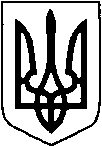 МАР’ЯНІВСЬКА СЕЛИЩНА РАДАЛУЦЬКОГО РАЙОНУ ВОЛИНСЬКОЇ ОБЛАСТІВОСЬМОГО СКЛИКАННЯПРОЄКТРІШЕННЯ06 квітня 2022 року                   смт Мар’янівка                                            № 26/_Про внесення змін у Статути освітніх закладів  Мар’янівської селищної  ради Луцького району Волинської області, затверджених рішеннями Мар’янівської селищної  радивід 11.02.2021 № 5/2 та від 01.03.2021 № 6/3Керуючись  Законом України «Про місцеве самоврядування в Україні»,  Законом України «Про  державну реєстрацію юридичних осіб, фізичних осіб-підприємців та громадських формувань», Закону України «Про загальну середню освіту», Законом України «Про освіту»,   Законом України «Про дошкільну освіту», рішенням  виконавчого комітету Мар’янівської селищної ради  від 10.02.2022 року № 16 «Про впорядкування нумерації об’єктів нерухомого майна», з метою упорядкування адрес освітніх закладів Мар’янівської селищної ради,  селищна радаВИРІШИЛА:1. Внести  зміни у Статути освітніх закладів Мар’янівської селищної ради Луцького району Волинської області, затверджених рішеннями Мар’янівської селищної  ради від 11.02.2021 № 5/2 та від 01.03.2021 № 6/3:Борочичевського ліцею Мар’янівської селищної  ради Луцького  району Волинської області (додається);Бранського ліцею  Мар’янівської селищної  ради Луцького району Волинської області (додається);Борисковичівської гімназії Мар’янівської селищної  ради Луцького району Волинської області (додається);Ржищівської гімназії Мар’янівської селищної ради Луцького району Волинської області (додається);Цегівської початкової школи Мар’янівської селищної  ради Луцького району Волинської області (додається);Закладу дошкільної освіти «Зернятко» с.Цегів  Мар’янівської селищної  ради Луцького району Волинської області (додається);Закладу дошкільної освіти «Надія» с.Галичани Мар’янівської селищної  ради Луцького району Волинської області (додається);Закладу дошкільної освіти «Сонечко» з короткотривалим режимом роботи с. Ржищів Мар’янівської селищної ради Луцького району Волинської області (додається).2. Директорам освітніх закладів провести в установленому порядку державну реєстрацію Статутів у терміни згідно з чинним законодавством.3. Контроль за виконанням рішення покласти на постійну комісію з питань освіти, культури та туризму, духовності, охорони здоров’я, материнства, у справах сім’ї, молоді та спорту, соціального захисту населення. Селищний  голова                                                                         Олег БАСАЛИКОльга Лакиш